СОВЕТ ДЕПУТАТОВМУНИЦИПАЛЬНОГО   ОКРУГА   ЛЕВОБЕРЕЖНЫЙРЕШЕНИЕ18.01.2022 № 1-4О согласовании установки ограждающих устройств на придомовых территориях многоквартирных домов в муниципальном округе Левобережный по адресу: Ленинградское шоссе, д. 114, д. 116В соответствии с пунктом 5 части 2 статьи 1 Закона города Москвы от 11 июля 2012 года № 39 «О наделении органов местного самоуправления муниципальных округов в городе Москве отдельными полномочиями города Москвы», постановлением Правительства Москвы от 2 июля 2013 года № 428-ПП «О порядке установки ограждений на придомовых территориях в городе Москве», рассмотрев решение общего собрания собственников помещений в многоквартирном доме об установке ограждающего устройства (обращение от 11 января 2022 года), Совет депутатов решил:1. Согласовать установку двух ограждающих устройств на придомовых территориях многоквартирных домов в муниципальном округе Левобережный по адресу: Ленинградское шоссе, д. 114, д. 116 (Приложение). 2. Направить настоящее решение лицу, уполномоченному на представление интересов собственников помещений в многоквартирном доме по вопросам, связанным с установкой ограждающих устройств и их демонтажем, в Департамент территориальных органов исполнительной власти города Москвы и управу района Левобережный города Москвы в течение 3 рабочих дней со дня его принятия. 3. Опубликовать настоящее решение в бюллетене «Московский муниципальный вестник» и разместить на официальном сайте муниципального округа Левобережный в информационно-телекоммуникационной сети «Интернет». 4. Контроль за выполнением настоящего решения возложить на главу муниципального округа Левобережный Русанова Е.Е.Глава муниципального округаЛевобережный						    	                     Е.Е. РусановПриложение к решению Совета депутатов муниципального округа Левобережный от 18.01.2022 № 1-4Проект размещения ограждающих устройств на придомовых территориях многоквартирных домов в муниципальном округе Левобережный по адресу: Ленинградское шоссе, д. 114, д. 116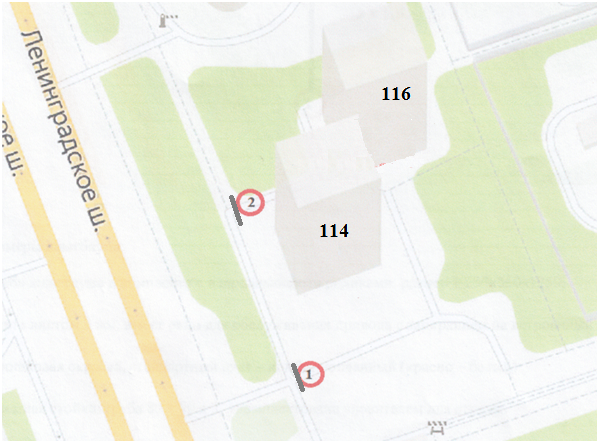 __________________1, 2  - Места установки ограждающих устройствТипы, размеры, внешние виды ограждающих устройств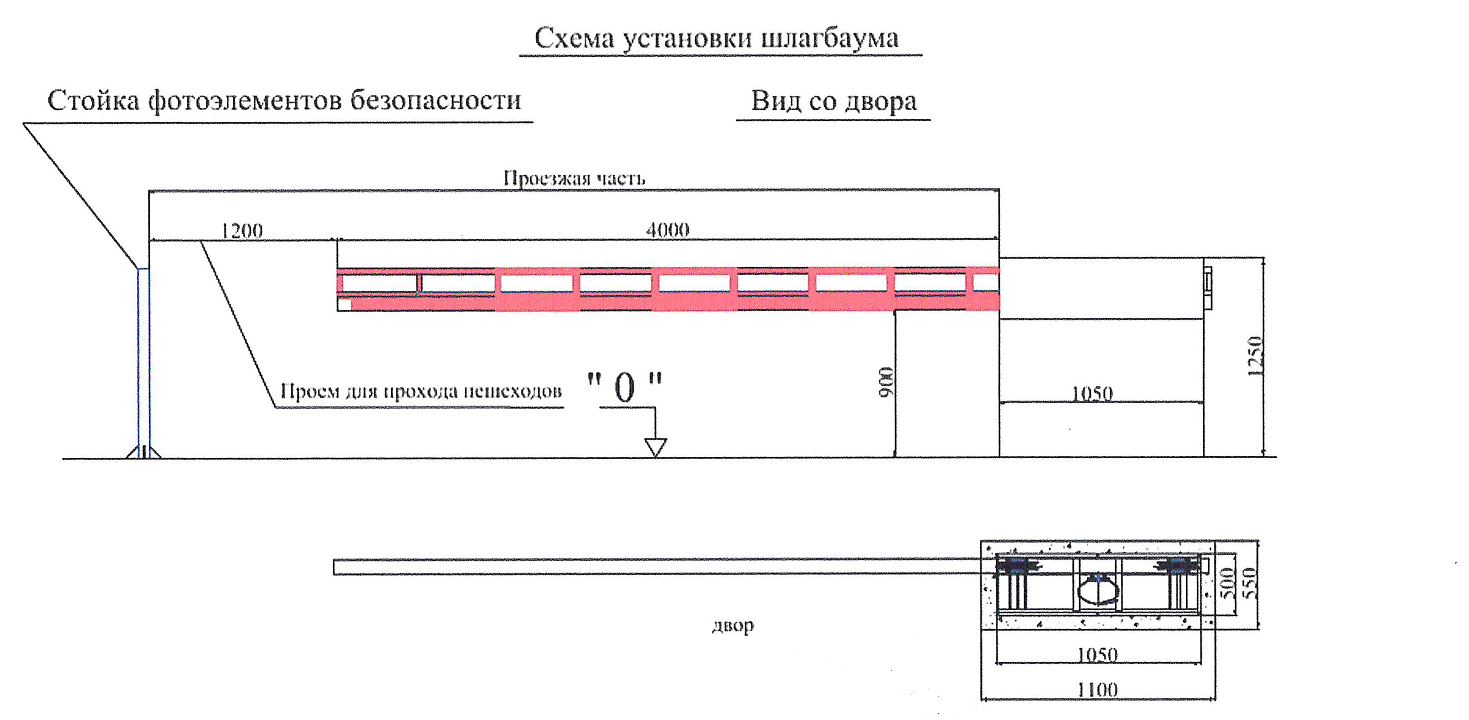 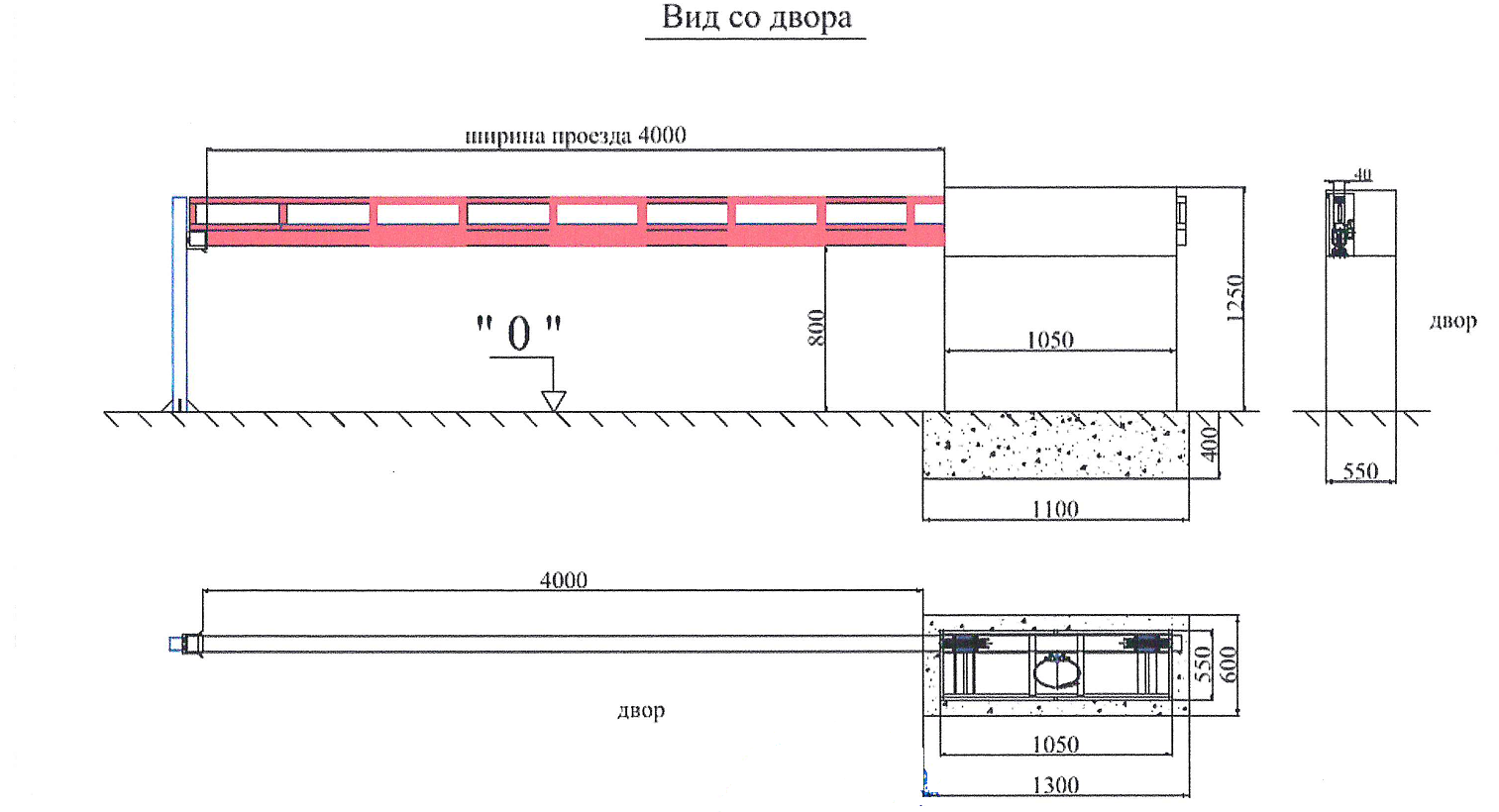 